Областное государственное бюджетное учреждение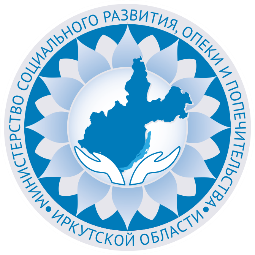 дополнительного профессионального образования «Учебно-методический центр развития социального обслуживания»  Адрес: 664056, г. Иркутск, ул. Академическая, 74. Телефон: 8(3952) 66-79-45,   email: oumc@bk.ru, сайт: www.umc38.ru, лицензия № 8997 от 17 марта 2016 года.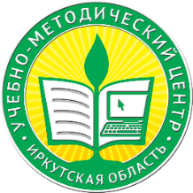 ВСЕРОССИЙСКАЯ БАЙКАЛЬСКАЯ ПЛАТФОРМА СОЦИАЛЬНОЙ РАБОТЫ ПО НАПРАВЛЕНИЮ«СОЦИАЛЬНЫЙ КОНТРАКТ КАК МЕХАНИЗМ МОТИВАЦИИ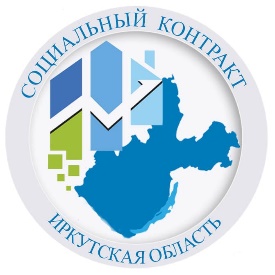 СЕМЕЙ С ДЕТЬМИ И ГРАЖДАН НА ВЫХОД ИЗ БЕДНОСТИ»13-15 СЕНТЯБРЯ 2022 ГОДАУважаемые коллеги!Областное государственное бюджетное учреждение дополнительного профессионального образования «Учебно-методический центр развития социального обслуживания» совместно с министерством социального развития, опеки и попечительства Иркутской области приглашает на Всероссийскую Байкальскую платформу социальной работы по направлению «Социальный контракт как механизм мотивации семей с детьми и граждан на выход из бедности».Байкальская платформа будет проходить 13-15 сентября 2022 года в очном и дистанционном формате. Очное участие с выездом на основное место проведения мероприятия г. Иркутск, ул. Софьи Перовской 30/1 (Учебно-методический центр).Дистанционное участие посредством вебинара на платформе Mirapolis.Цель мероприятия – обмен опытом современных технологий и моделей практики внедрения социального контракта как приоритетного направления в области социальной защиты населения. В рамках мероприятия предлагается проведение пленарного заседания, обучающих вебинаров по вопросам реализации социального контракта и дискуссионных площадок:Опыт Иркутской области по предоставлению государственной социальной помощи на основании социального контракта;Социальный контракт как механизм решения проблем семьи, находящейся в трудной жизненной ситуации: опыт субъектов Российской Федерации.К участию в Байкальской платформе приглашаются органы исполнительной власти по вопросам социальной защиты населения, органы местного самоуправления, руководители и специалисты управлений социальной защиты населения, учреждений социального обслуживания.Байкальская платформа уже стала событием в профессиональном сообществе— это ежегодный уникальный образовательный проект, который объединяет большое количество руководителей и специалистов учреждений социальной сферы из различных субъектов Российской Федерации.Проект программыВсероссийской Байкальской платформы социальной работыпо направлению «Социальный контракт как механизм мотивации семей с детьми и граждан на выход из бедности»13-15 сентября 2022 год в дистанционном формате  Контактное лицо от Учебно-методического центра, в связи с разницей во времени:г. Краснодар – Рушковская Марина Владимировна, 8(901) 667 94 40, 8(988)354-04-31.г. Иркутск – Мартынова Анна Викторовна, 8(901)667 94 35;Супрун Татьяна Анатольевна, 8(901)667 94 24.№Содержание работыВремяМосковское Ответственный13 сентября (1 день)13 сентября (1 день)13 сентября (1 день)13 сентября (1 день)Пленарное заседаниеМСК 09.00-10.00Пленарное заседаниеМСК 09.00-10.00Пленарное заседаниеМСК 09.00-10.00Пленарное заседаниеМСК 09.00-10.001Открытие Байкальской платформы 09.00-09.05Клецкина Светлана Александровна, директор Учебно-методического центраИркутск1Приветственное слово к участникам09.05-09.15Родионов Владимир Анатольевич, министр социального развития, опеки и попечительства Иркутской области1О некоторых подходах к предоставлению государственной социальной помощи на основании социального контракта в Иркутской области09.15-09.25Иевлева Светлана Викторовна, заместитель министра социального развития, опеки и попечительства Иркутской области Иркутск1Ситников Руслан Леонидович, первый заместитель Председателя Правительства Иркутской области. Видеообращение.ИркутскСитников Руслан Леонидович, первый заместитель Председателя Правительства Иркутской области. Видеообращение.ИркутскСитников Руслан Леонидович, первый заместитель Председателя Правительства Иркутской области. Видеообращение.Иркутск1Крупнов Юрий Васильевич, председатель Наблюдательного совета Института демографии, миграции и регионального развития, руководитель рабочей группы Совета ТПП РФ по промышленному развитию и повышению конкурентоспособности экономики России «Приоритетные проекты развития промышленности и агропромышленного комплекса», член Научного совета при Совете Безопасности Российской Федерации, действительный государственный советник 3 класса. МоскваКрупнов Юрий Васильевич, председатель Наблюдательного совета Института демографии, миграции и регионального развития, руководитель рабочей группы Совета ТПП РФ по промышленному развитию и повышению конкурентоспособности экономики России «Приоритетные проекты развития промышленности и агропромышленного комплекса», член Научного совета при Совете Безопасности Российской Федерации, действительный государственный советник 3 класса. МоскваКрупнов Юрий Васильевич, председатель Наблюдательного совета Института демографии, миграции и регионального развития, руководитель рабочей группы Совета ТПП РФ по промышленному развитию и повышению конкурентоспособности экономики России «Приоритетные проекты развития промышленности и агропромышленного комплекса», член Научного совета при Совете Безопасности Российской Федерации, действительный государственный советник 3 класса. Москва1Механизмы поддержки и сопровождения предпринимателей, начавших осуществление предпринимательской деятельности после заключения социального контракта10 минОкладникова Диляра Рамисовна, руководитель центра поддержки предпринимательства «Мой бизнес» г. Иркутск       1Социальный контракт как механизм снижения безработицы в Иркутской области10 минШлыкова Наталья Юрьевна, начальник управления занятости населения министерства труда и занятости Иркутской области. ИркутскФормы и методы взаимодействия с гражданами. Техники установления контакта10.00-11.20Примоченко Нина Леонидовна, специальный психолог, преподаватель Учебно-методического центра                                                      ИркутскМарафон перспективных практик из опыта Иркутской области по предоставлению государственной социальной помощи на основе социального контрактаМодератор: Огиенко Лилия Викторовна, заместитель директора Учебно-методического центраВремя: МСК 11.30 – 13.00 Марафон перспективных практик из опыта Иркутской области по предоставлению государственной социальной помощи на основе социального контрактаМодератор: Огиенко Лилия Викторовна, заместитель директора Учебно-методического центраВремя: МСК 11.30 – 13.00 Марафон перспективных практик из опыта Иркутской области по предоставлению государственной социальной помощи на основе социального контрактаМодератор: Огиенко Лилия Викторовна, заместитель директора Учебно-методического центраВремя: МСК 11.30 – 13.00 Марафон перспективных практик из опыта Иркутской области по предоставлению государственной социальной помощи на основе социального контрактаМодератор: Огиенко Лилия Викторовна, заместитель директора Учебно-методического центраВремя: МСК 11.30 – 13.00 1Вступительное слово  о перспективных практиках по реализации социальных контрактов11.30-11.35Модератор: Огиенко Лилия Викторовна, заместитель директора Учебно-методического центра                                                     Иркутск2О роли информационной кампании при предоставлении государственной социальной помощи на основании социального контракта11.35-11.45Камышова Наталья Николаевна, заместитель начальника отдела предоставления государственной социальной помощи на основании социального контракта областного государственного казенного учреждения «Управление социальной защиты населения по Тайшетскому району»                                                                                                                                                                                         Иркутск                                   3Этапы организации работы управления социальной защиты в вопросах оказания государственной социальной помощи на основании социального контракта. Оценка эффективности11.45-11.55Биктимирова Марина Борисовна, заместитель директора областного государственного казенного учреждения «Управление социальной защиты населения по городу Черемхово, Черемховскому району и городу Свирску»                                                                             Иркутск4Ресурсы территории при предоставлении государственной социальной помощи на основании социального контракта11.55-12.05Шупрунова Татьяна Петровна, директор областного государственного казенного учреждения «Управление социальной защиты населения по Куйтунскому району»                                                      Иркутск5Поддержка многодетных семей посредством социального контракта12.05-12.15Чернигова Ирина Михайловна, заведующая отделением помощи семье и детям ОГБУСО «Комплексный центр социального обслуживания населения Нукутского района»Иркутск6Социальный контракт как механизм развития сельских поселений12.15-12.25Казанцев Николай Сергеевич, заместитель мэра по социальным вопросам Осинского района Иркутской области 7Организация работы и роль межведомственной комиссии при предоставлении государственной социальной помощи на основании социального контракта12.25-12.35Литвинова Татьяна Ивановна, директор ОГКУ «Управление социальной защиты населения по городу Братску»Иркутск8Организация внутриведомственного взаимодействия при сопровождении граждан, заключивших социальный контракт (УСЗН, КЦСОН, ЦПД)12.35-12.50Сигачева Елена Яковлевна, директор ОГКУ «Управление социальной защиты населения по г. Тулуну и Тулунскому району»; Сухова Елена Валерьевна, директор ОГБУСО «Комплексный центр социального обслуживания населения г. Тулуна и Тулунского района»;Моисеева Наталья Владиславовна, директор ОГКУСО «Центр помощи детям, оставшимся без попечения родителей, г. Тулуна»                                                      Иркутск9Подключение граждан, заключивших социальный контракт (Оса, Тулун).Подведение итогов12.50-13.00Модератор: Огиенко Лилия Викторовна, заместитель директора Учебно-методического центраИркутск14 сентября (2 день)14 сентября (2 день)14 сентября (2 день)14 сентября (2 день)Дискуссионная площадка по обмену опытом работы субъектов Российской Федерации«Социальный контракт как механизм решения проблем семьи,находящейся в трудной жизненной ситуации»Модератор: Огиенко Лилия Викторовна, заместитель директора Учебно-методического центраВремя: МСК 09.00 – 11.10 Дискуссионная площадка по обмену опытом работы субъектов Российской Федерации«Социальный контракт как механизм решения проблем семьи,находящейся в трудной жизненной ситуации»Модератор: Огиенко Лилия Викторовна, заместитель директора Учебно-методического центраВремя: МСК 09.00 – 11.10 Дискуссионная площадка по обмену опытом работы субъектов Российской Федерации«Социальный контракт как механизм решения проблем семьи,находящейся в трудной жизненной ситуации»Модератор: Огиенко Лилия Викторовна, заместитель директора Учебно-методического центраВремя: МСК 09.00 – 11.10 Дискуссионная площадка по обмену опытом работы субъектов Российской Федерации«Социальный контракт как механизм решения проблем семьи,находящейся в трудной жизненной ситуации»Модератор: Огиенко Лилия Викторовна, заместитель директора Учебно-методического центраВремя: МСК 09.00 – 11.10 1Вступительное слово модератора 09.00-09.10Огиенко Лилия Викторовна, заместитель директора Учебно-методического центра Иркутск2Инновационные практики социального сопровождения малоимущих семей с детьми в Алтайском крае09.10-09.20Эдокова Лариса Александровна, директор Краевого государственного бюджетного учреждения социального обслуживания «Краевой кризисный центр для мужчин»Алтайский край3Новые подходы в решении проблем семей с низким уровнем доходов09.20-09.30Перминова Елена Владимировна, директор автономного учреждения социального обслуживания населения Тюменской области и дополнительного профессионального образования «Региональный социально-реабилитационный центр для несовершеннолетних «Семья» г. Тюмени4О реализации социального контракта в Кузбассе09.30-09.40Ботвинникова Наталья Николаевна,  начальник отдела государственной социальной и адресной материальной помощи населению министерства социальной защиты населения КузбассаКузбасс5Практика предоставления государственной социальной помощи посредством социального контракта в Псковской области 09.40-09.50Евстигнеева Ольга Михайловна, председатель Комитета по социальной защите Псковской области6О реализации социального контракта в Республике Коми09.50-10.00Вытегорова Наталья Викторовна, первый заместитель министра труда, занятости и социальной защиты.                                         Республики КомиПерерывПерерыв10.00-10.159Межведомственное взаимодействие при предоставлении государственной социальной помощи на основании социального контракта10.15-10.25Музыко Татьяна Николаевна, заместитель начальника отдела обеспечения предоставления социальных выплат управления организации социальных выплат министерства труда и социального развития Новосибирской области10О практике реализации социального контракта в Ставропольском крае  10.25-10.35Чижик Елена Васильевна, первый заместитель министра труда и социальной защиты населения Ставропольского края11Социальный контракт как механизм мотивации семей с детьми и граждан на выход из бедности 10.35-10.45Пахомова Маргарита Геннадьевна, заместитель директора Ленинградского областного казенного учреждения "Центр социальной защиты населения"12Социальный контракт – программа новых возможностей10.45-10.55Гэрибова Ирина Геннадьевна, заведующий отделением срочных социальных услуг государственного казенного учреждения Самарской области «Комплексный центр социального обслуживания населения Юго-Западного района» г.о.Чапаевск12Социальный контракт как механизм решения проблем семьи, находящейся в трудной жизненной ситуации10.55-11.05Кабанова Ольга Николаевна, первый заместитель министра семьи, труда и социальной защиты населения Республики Башкортостан13Подведение итогов марафона 11.05-11.10Огиенко Лилия Викторовна, заместитель директора Учебно-методического центра Перерыв 11.10 – 11.2014Подведение итогов Закрытие Байкальской платформы11.20-12.00Клецкина Светлана Александровна, директор Учебно-методического центраИркутскТрансляция записи площадки образовательных мероприятий с очных занятий от 13 сентября МСК 13.00 – 16.00Трансляция записи площадки образовательных мероприятий с очных занятий от 13 сентября МСК 13.00 – 16.00Трансляция записи площадки образовательных мероприятий с очных занятий от 13 сентября МСК 13.00 – 16.00Трансляция записи площадки образовательных мероприятий с очных занятий от 13 сентября МСК 13.00 – 16.001Социальный контракт как механизм ранней профилактической работы с семейным неблагополучием13.00-14.00Огиенко Лилия Викторовна, заместитель директора Учебно-методического центра. Иркутск       2Программа социальной адаптации как ключевой инструмент мотивации человека на выход из бедности14.00-15.00Огиенко Лилия Викторовна, заместитель директора Учебно-методического центра. Иркутск       3Социальный контракт
как перспективная технология 
перехода в российской федерации
к  новой социальности развития
15.00-16.00Крупнов Юрий Васильевич, председатель Наблюдательного совета Института демографии, миграции и регионального развития, руководитель рабочей группы Совета ТПП РФ по промышленному развитию и повышению конкурентоспособности экономики России «Приоритетные проекты развития промышленности и агропромышленного комплекса», член Научного совета при Совете Безопасности Российской Федерации, действительный государственный советник 3 класса15 сентября (3 день)15 сентября (3 день)15 сентября (3 день)15 сентября (3 день)Трансляция записи площадки образовательных мероприятий с очных занятий от 14 сентября МСК 10.00 – 13.15Трансляция записи площадки образовательных мероприятий с очных занятий от 14 сентября МСК 10.00 – 13.15Трансляция записи площадки образовательных мероприятий с очных занятий от 14 сентября МСК 10.00 – 13.15Трансляция записи площадки образовательных мероприятий с очных занятий от 14 сентября МСК 10.00 – 13.151Сопровождение граждан при реализации социального контракта: из опыта работы Иркутской области10.00-11.00Клецкина Светлана Александровна, директор Учебно-методического центра Иркутск2О некоторых подходах к оценке эффективности социального контракта: из опыта работы Иркутской области 11.10-12.00Клецкина Светлана Александровна, директор Учебно-методического центра Иркутск3Мастер-класс по профессиональному выгоранию:Роль эмоционального интеллекта в профилактике профессионального выгорания  12.15-13.15Качимская Анна Юрьевна, кандидат психологических наук, доцент Иркутск 